ALLEGATO 4.23. Tecniche di didattica efficacie – Un caso di studio 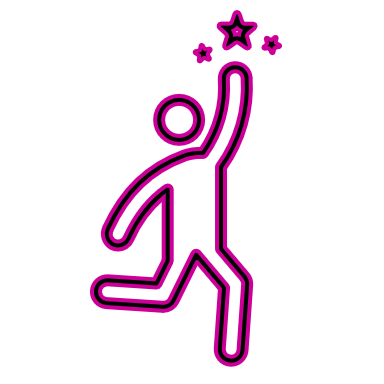 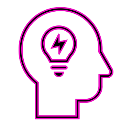 Content 
TECNICHE DI APPRENDIMENTO E INSEGNAMENTO EFFICACISei l'insegnante di una classe con le seguenti caratteristiche: Si possono preparare delle schede con diverse tecniche didattiche e in piccoli gruppi gli studenti devono scegliere una di queste tecniche e preparare un'attività di 15 minuti da realizzare in classe. Per ulteriori informazioni sulle tecniche di insegnamento: https://democreator.wondershare.com/elearning-tips/best-teaching-techniques.htmlNumero di studenti:16Età:Giovani adulti (18 to 25)Argomento della lezione:Italiano – livello B1Caratteristiche degli studenti: Sono interessati alla materia e non ci sono gravi problemi di comportamento.Alcuni studenti arrivano di solito con 5 o 10 minuti di ritardo, perché vengono direttamente dal lavoro.Un paio di donne (Maria e Lidia) amano parlare insieme di cose personali, soprattutto quando fanno il lavoro a coppie.C'è uno studente (Michael) che ha un livello di grammatica molto alto, ma fatica a parlare.Un altro studente (Moussa) continua a fare domande o commenti non pertinenti alla lezione.Quale tecnica di insegnamento avete scelto e perché?Di quale materiale avete bisogno?Come preparereste l'attività?Come realizzereste l'attività?Quali sono i risultati attesi da questa attività?